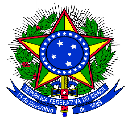 MINISTÉRIO DA EDUCAÇÃOSECRETARIA DE EDUCAÇÃO PROFISSIONAL E TECNOLÓGICAINSTITUTO FEDERAL DE EDUCAÇÃO, CIÊNCIA E TECNOLOGIA DO SUL DE MINAS GERAISEDITAL 51/2022ANEXO IV ATESTADO NIPEO Núcleo Institucional de Pesquisa e Extensão (NIPE) do Campus _________________________, representado pelo servidor _____________________________, SIAPE ________________, cargo ________________________________, atesta, para os devidos fins, que o servidor  _____________________________________, CPF ___________________, SIAPE___________________, cargo _____________________, lotado na unidade ________________________ deste mesmo campus, proponente do projeto/proposta ________________________________________________________________________________________________________________________________________________, não possui, junto ao referido campus, pendência de nenhuma natureza em atividades de Pesquisa e Extensão e Inovação._______________________Nome do servidorCargo/função e SIAPE / carimboRepresentante/coordenador do NIPE / GEAPE